CÉGKAPU ÜGYKEZELŐ REGISZTRÁCIÓAhhoz, hogy lássam mi érkezik a Cégkapukra, regisztrálnod kell engem a cég cégkapujába ügykezelőként. Ennek eddig azért nem volt számomra, mint könyvelő számára jelentősége, mert eddig csak és kizárólag a céggel kapcsolatos NAV-on kívüli hatóságok leveleztek itt. Ezt, mint ügyvezető figyelted és ha Rám vonatkozó intézni való volt csak azokat továbbítottad. Igen nagy bonyodalmak kezdenek ebből lassan lenni, mert a tapasztalataim szerint nem mindenki figyelte ezt túl gyakran és bármi, ami ide érkezik csak 30 napig van itt, aztán eltűnik, mintha nem is lett volna.A lényeg: regisztrálni kell engem!!!!Itt lent leírom ennek folyamatát lépésről lépésre, ezt minden egyes cégbe külön meg kell csinálni, ha több céged van.Start:  https://tarhely.gov.hu/adminisztracioEz a kép fog feljönni, az Ügyfélkapura kell kattintani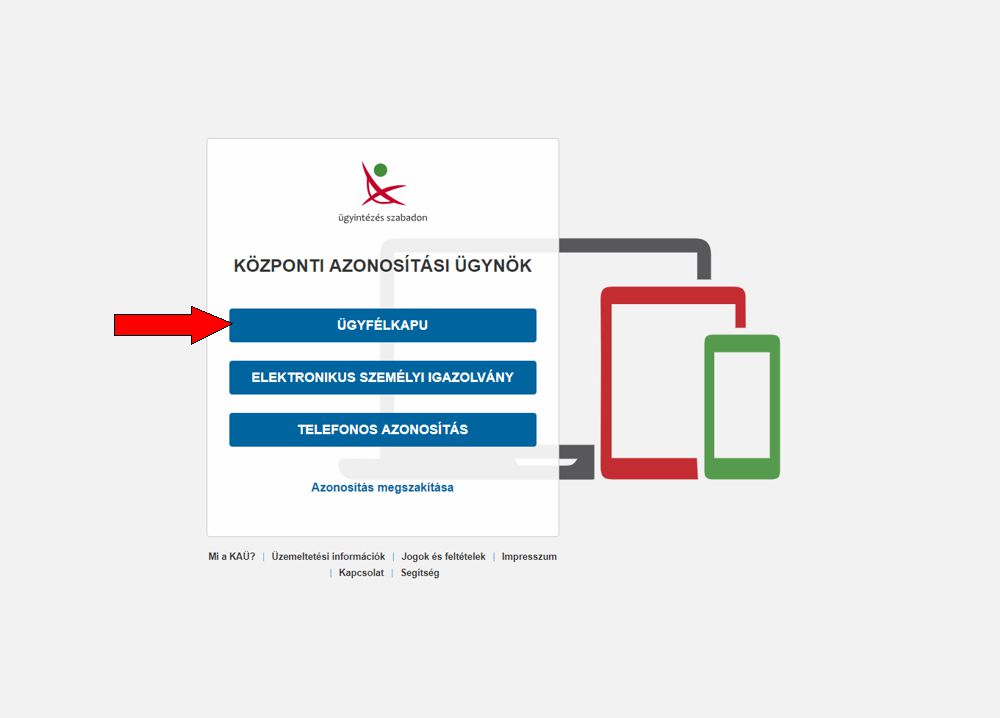 Ezután meg kell adni az ügyfélkapus felhasználónevet és jelszót és a BEJELENTKEZÉS gombra kell kattintani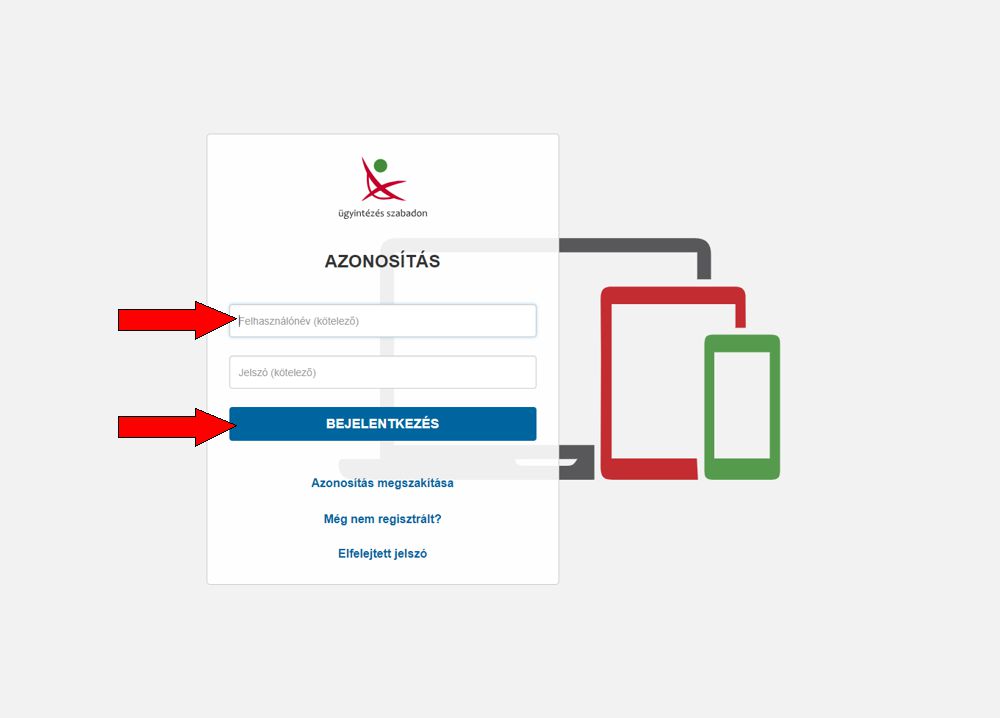 Lenti felület fog megjelenni. Itt KÉT dolgot kell látnod:1: Magadat (Piros nyíl)2: Az általad képviselt cégek listáját (Zöld nyíl)KATTINTS a sárga nyíl szerint az egyik céged nevére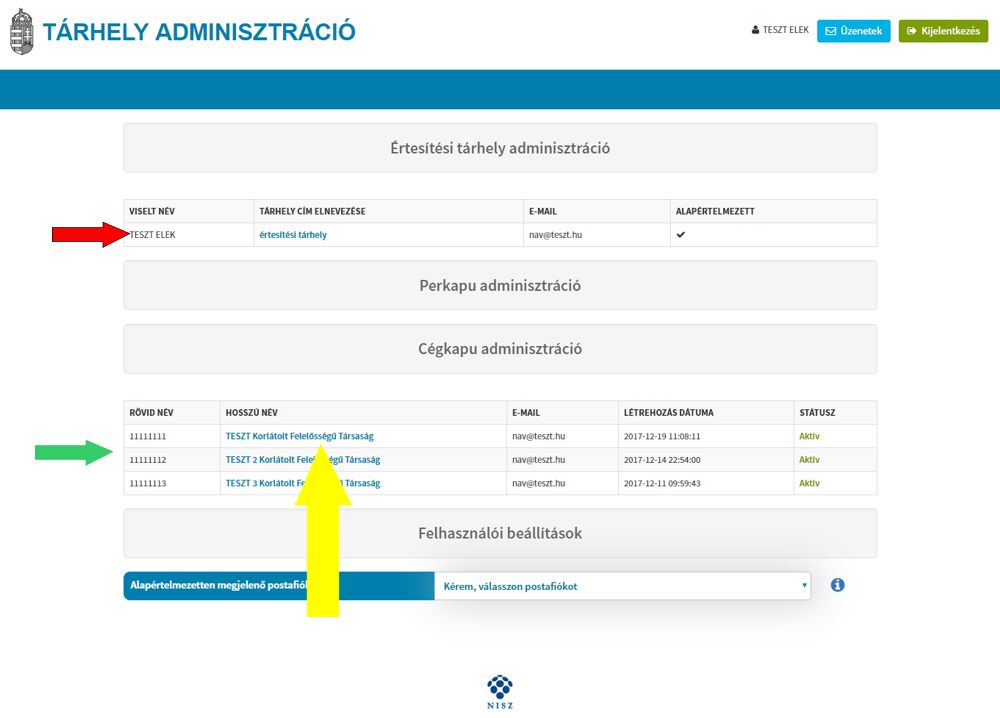 Itt a cégkapu részletek jelennek meg az adott cégre vonatkozóan:Új ÜGYKEZELŐT kell felvinni, kattints a ÚJ hozzáadására: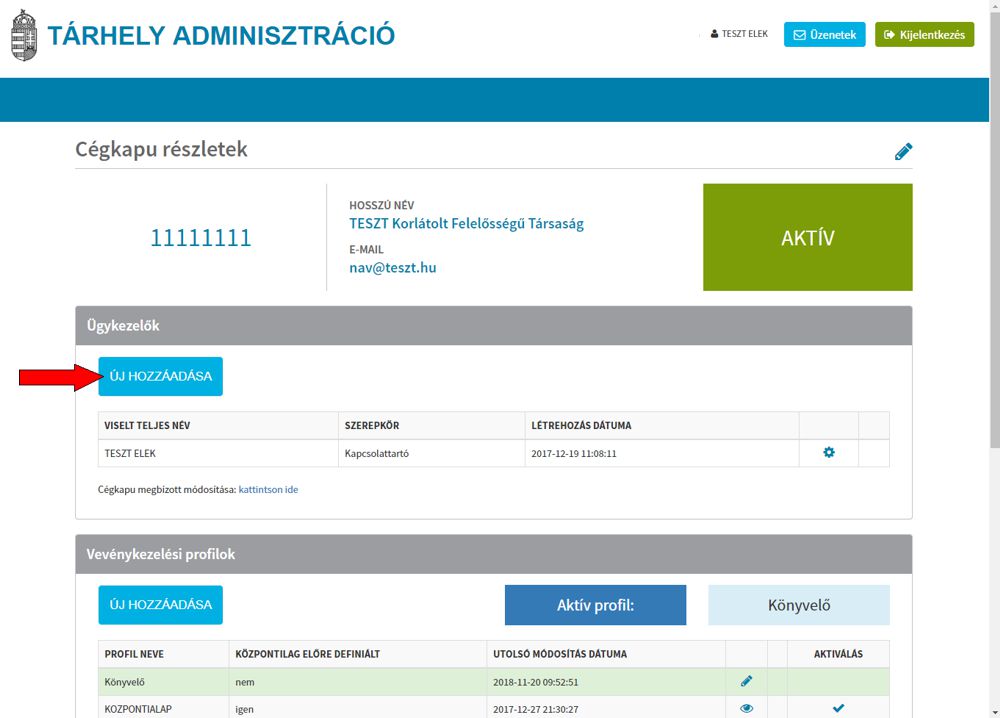 Ki kell tölteni a regisztrációs lapot az adataimmal: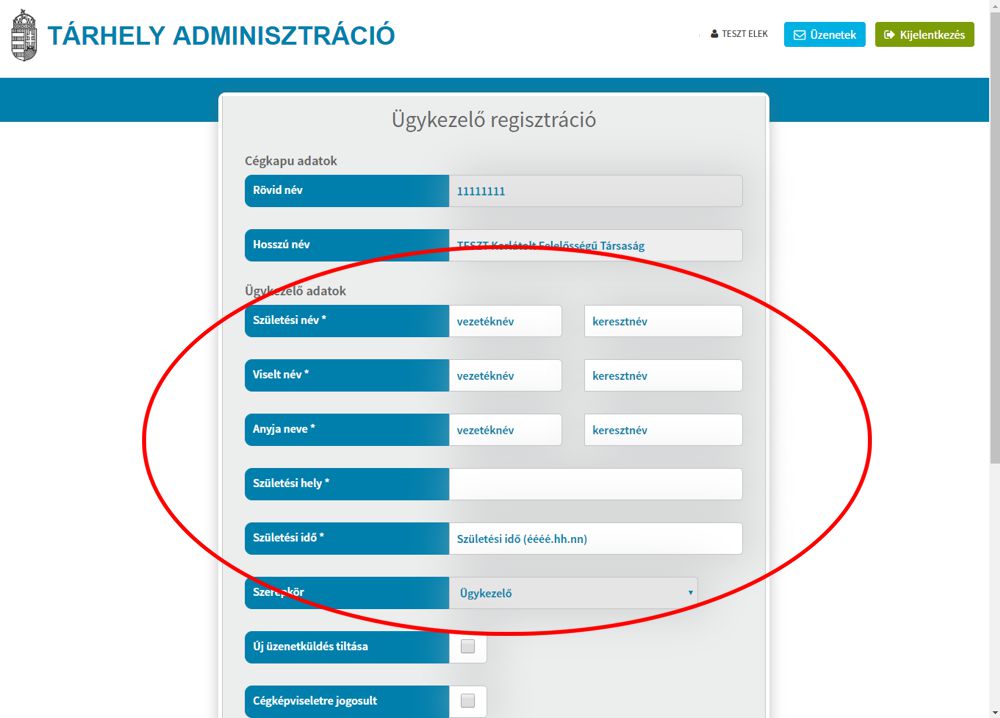 Semmit NE pipálj be, csak jelöld, hogy nem vagy robot és hozzáadás.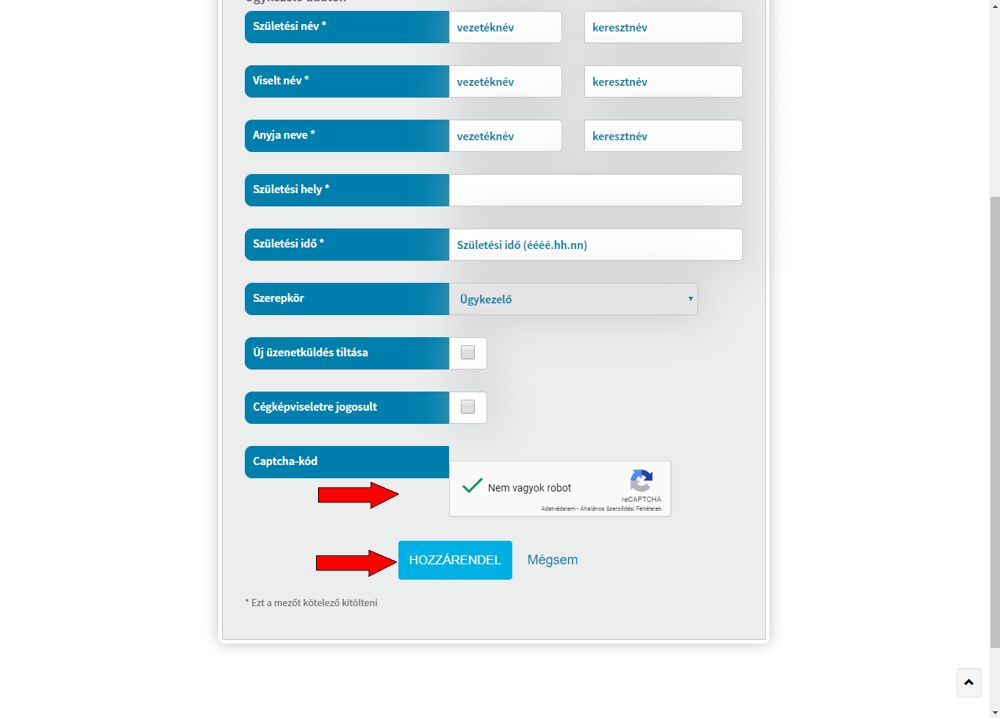 Ekkor itt a Te neved alatt meg fog jelenni egy sor, melyben Én leszekÉs jön az újabb hozzáadása, mert most egy profilt is hozzá kell adni: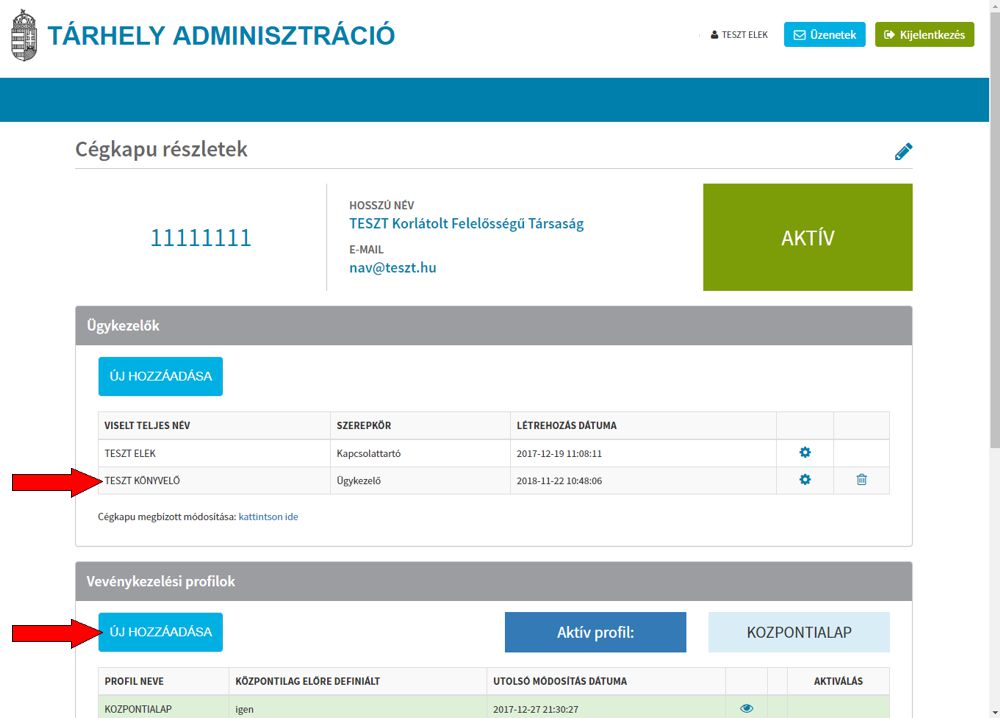 FONTOS, hogy csak három sort kell itt kitölteni, SEMMI más beállításom NE VÁLTOZTASS!!!1: Profil nevéhez: Könyvelő2: Feladási igazolásról szóló értesítést: csak feladóként3: Értesítések beállítása: PipaProfil létrehozása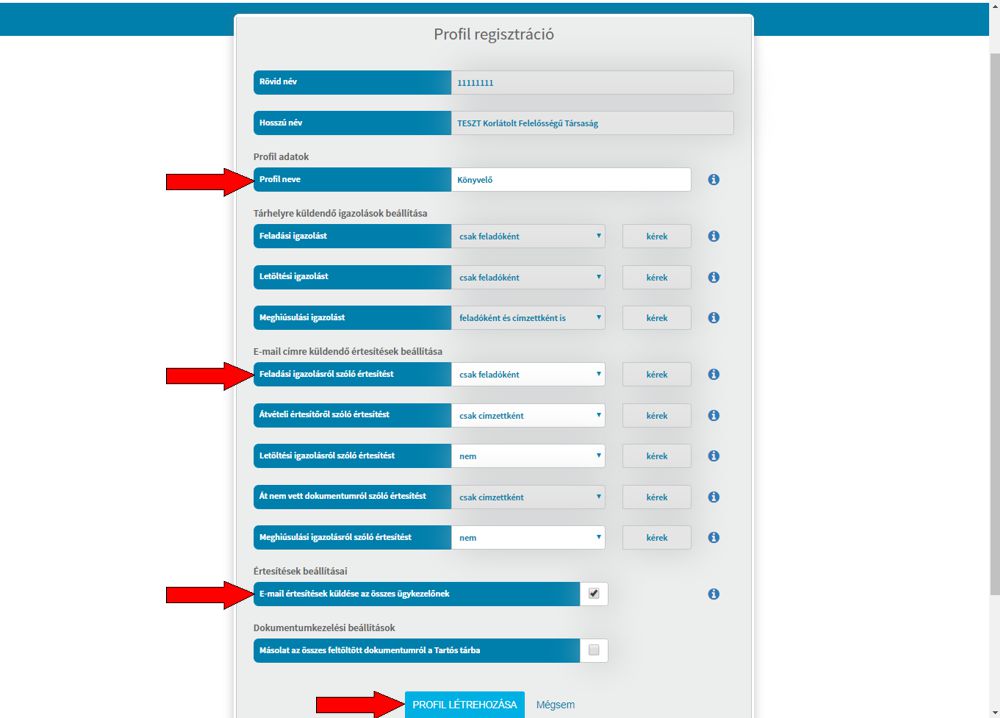 Megjelenik a listában a felvitt profil (Könyvelő)A sor végén az AKTIVÁLÁS alatti Pipára kell kattintani.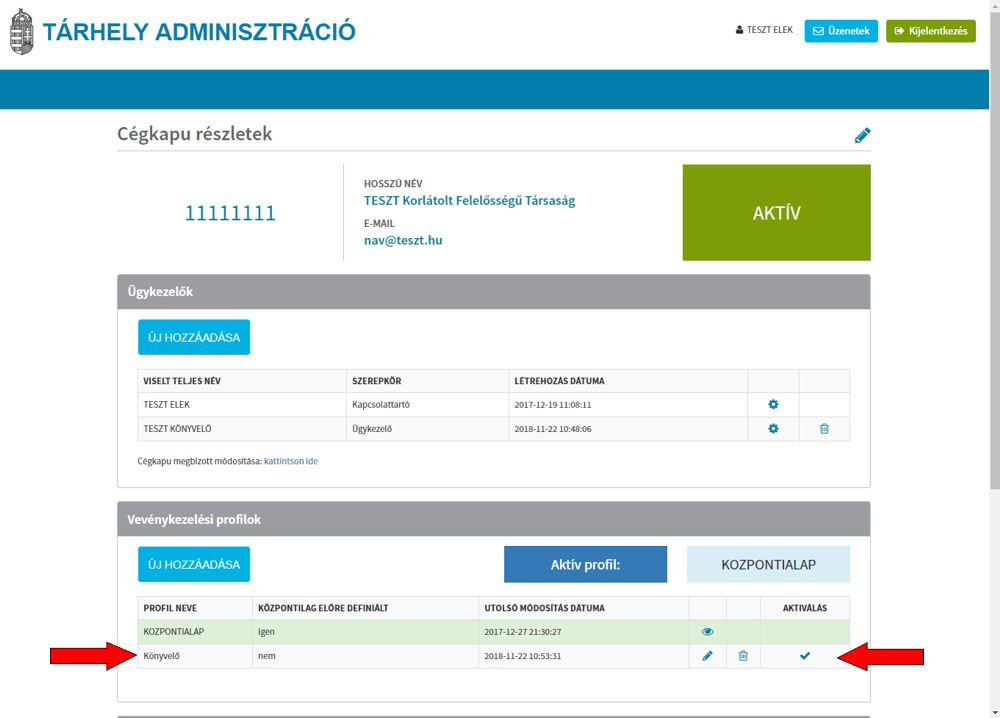 Megkérdezi, hogy biztos akarod-e? IGEN Profil aktiválása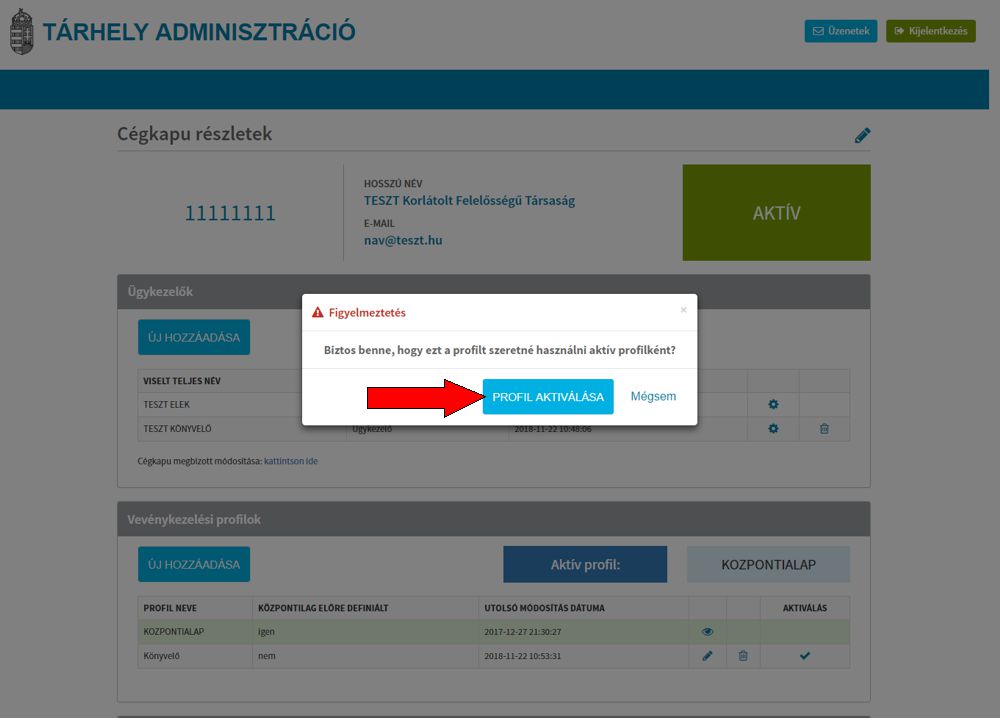 Ezzel a Könyvelő lett az aktív profil.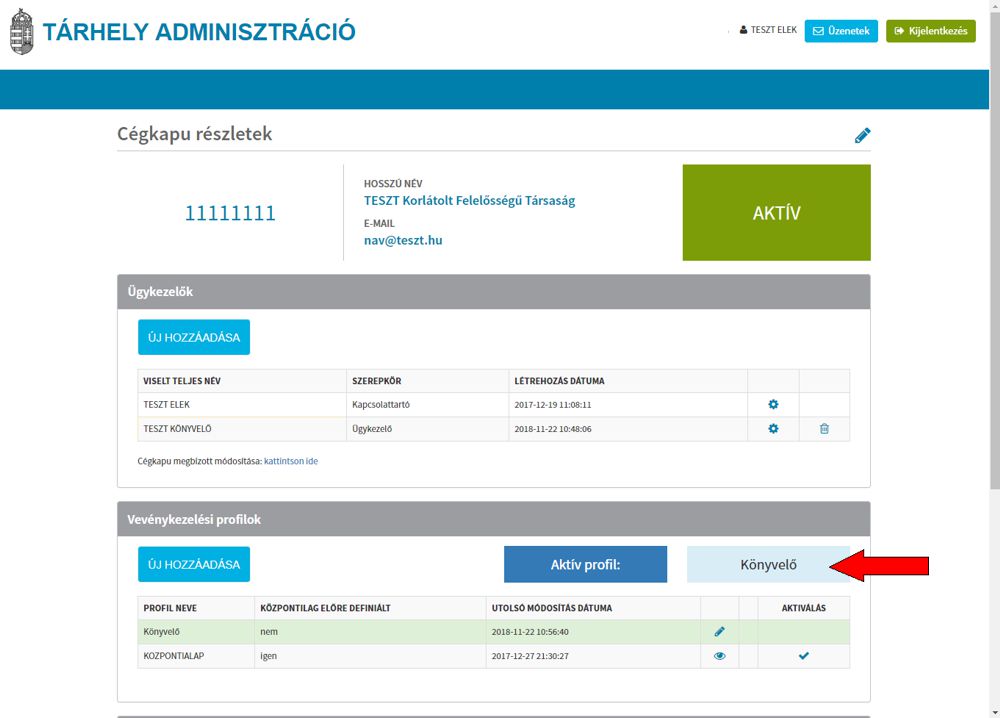 Ezt minden egyes cégnél külön-külön meg kell tenni, hogy lássam a cég cégkapuját. 2019.01.01-től már a NAV is ezen keresztül kommunikál, így ez a regisztráció elkerülhetetlen.Kérlek, NAGYON FONTOS, ha regisztráltál a fentiek szerint, akkor írj egy e-mailt a regisztrált cégekről, hogy le tudjam ellenőrizni a saját ügyfélkapumban, hogy tényleg látom Őket.